РЕСПУБЛИКА   КРЫМНИЖНЕГОРСКИЙ  РАЙОНАДМИНИСТРАЦИЯ ИЗОБИЛЬНЕНКСКОГО СЕЛЬСКОГО ПОСЕЛЕНИЯ05.12.2022 г.                               с.Изобильное                                     № 124О внесении изменений в Постановление Администрации Изобильненского сельского поселения Нижнегорского района Республики Крым от 27.12. 2021 № 114 «О размещении и функционировании нестационарных торговых объектов на территории муниципального образования Изобильненское сельское поселение Нижнегорского района Республики Крым»В соответствии с Земельным кодексом Российской Федерации, Законом Республики Крым от 05.05.2015 № 92-ЗРК/2015 «Об основах государственного регулирования торговой деятельности в Республике Крым», Постановлением Совета министров Республики Крым от 23.08.2016 № 402 «Об утверждении Порядка размещения и функционирования нестационарных торговых объектов на территории муниципальных образований в Республике Крым», Администрации Изобильненского сельского поселения Нижнегорского района Республики Крым ПОСТАНОВЛЯЕТ:1. Внести следующие изменения в Постановление Администрации Изобильненского сельского поселения Нижнегорского района Республики Крым от 27.12. 2021 № 114 (далее – Постановление):1.1. Пункт 8 Постановления исключить.2. Опубликовать (обнародовать) данное постановление путем размещения его на информационном стенде в здании администрации Изобильненского сельского поселения Нижнегорского района Республики Крым по адресу: с. Изобильное пер.Центральный,15 и официальном сайте администрации сельского поселения izobilnoe-sp.ru.3. Настоящее постановление вступает в силу со дня его  опубликования (обнародования).4. Контроль за  исполнением настоящего постановления оставляю за собой.Председатель Изобильненского сельского совета-глава администрации сельского поселения                                  Л.Г.Назарова  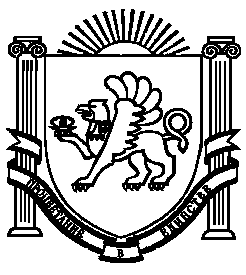 